الخطة الأسبوعية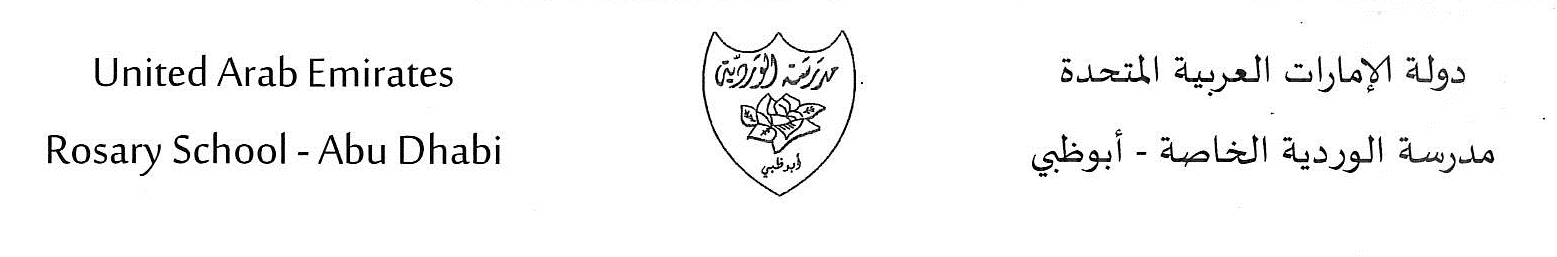 الفصل الأول للعام الدراسي 2018- 2019الصف : الثاني الأساسي.الأسبوع السادس من  7 أكتوبر إلى 11 أكتوبرالصف : الثاني الأساسي.الأسبوع السادس من  7 أكتوبر إلى 11 أكتوبرالصف : الثاني الأساسي.الأسبوع السادس من  7 أكتوبر إلى 11 أكتوبرالصف : الثاني الأساسي.الأسبوع السادس من  7 أكتوبر إلى 11 أكتوبرالصف : الثاني الأساسي.الأسبوع السادس من  7 أكتوبر إلى 11 أكتوبرالأعمال الصفية الأعمال الصفية الأعمال الصفية الأعمال الصفية الأعمال الصفية الدرس الرابع.  تسميع صورة آية الكرسيالدرس الرابع.  تسميع صورة آية الكرسيالدرس الرابع.  تسميع صورة آية الكرسيالدرس الرابع.  تسميع صورة آية الكرسيالتربية الإسلاميةالأحد والاثنين / المفردات والتراكيب ( الوحدة الثانية ) الثلاثاء : قراءة / قصة تكشيرة الأربعاء : الإملاء في حديقة الحيوانات : أسودٌ ونمورٌ وفهودٌ مفترسةٌ، وبطاتٌ تسبح في الماء الخميس : قراءة / قصة تكشيرة الأحد والاثنين / المفردات والتراكيب ( الوحدة الثانية ) الثلاثاء : قراءة / قصة تكشيرة الأربعاء : الإملاء في حديقة الحيوانات : أسودٌ ونمورٌ وفهودٌ مفترسةٌ، وبطاتٌ تسبح في الماء الخميس : قراءة / قصة تكشيرة الأحد والاثنين / المفردات والتراكيب ( الوحدة الثانية ) الثلاثاء : قراءة / قصة تكشيرة الأربعاء : الإملاء في حديقة الحيوانات : أسودٌ ونمورٌ وفهودٌ مفترسةٌ، وبطاتٌ تسبح في الماء الخميس : قراءة / قصة تكشيرة الأحد والاثنين / المفردات والتراكيب ( الوحدة الثانية ) الثلاثاء : قراءة / قصة تكشيرة الأربعاء : الإملاء في حديقة الحيوانات : أسودٌ ونمورٌ وفهودٌ مفترسةٌ، وبطاتٌ تسبح في الماء الخميس : قراءة / قصة تكشيرة اللغة العربيةالعد بالتجاوز بمقدار 2 أو 5 أو 10  على لوحة المئةالعد بالتجاوز بمقدار 2 أو 5 أو 10  باستخدام المجموعات المتساويةحل المسائل (إيجاد نمط )العد بالتجاوز بمقدار 2 أو 5 أو 10  على لوحة المئةالعد بالتجاوز بمقدار 2 أو 5 أو 10  باستخدام المجموعات المتساويةحل المسائل (إيجاد نمط )العد بالتجاوز بمقدار 2 أو 5 أو 10  على لوحة المئةالعد بالتجاوز بمقدار 2 أو 5 أو 10  باستخدام المجموعات المتساويةحل المسائل (إيجاد نمط )العد بالتجاوز بمقدار 2 أو 5 أو 10  على لوحة المئةالعد بالتجاوز بمقدار 2 أو 5 أو 10  باستخدام المجموعات المتساويةحل المسائل (إيجاد نمط )الرياضياتالوحدة الثالثة : الحيواناتالدرس ( 2 ) : نمو الحيوانات وتغيرها الوحدة السابعة  : الطباعة باللمسالدرس ( 1 ) ( 2 ) ( 3 )الوحدة الثالثة : الحيواناتالدرس ( 2 ) : نمو الحيوانات وتغيرها الوحدة السابعة  : الطباعة باللمسالدرس ( 1 ) ( 2 ) ( 3 )الوحدة الثالثة : الحيواناتالدرس ( 2 ) : نمو الحيوانات وتغيرها الوحدة السابعة  : الطباعة باللمسالدرس ( 1 ) ( 2 ) ( 3 )الوحدة الثالثة : الحيواناتالدرس ( 2 ) : نمو الحيوانات وتغيرها الوحدة السابعة  : الطباعة باللمسالدرس ( 1 ) ( 2 ) ( 3 )العلوم	 مدن بلادي الجميلة من ص 52 الى 55 / المجتمع قديما من ص 61 الى ص 64 	 مدن بلادي الجميلة من ص 52 الى 55 / المجتمع قديما من ص 61 الى ص 64 	 مدن بلادي الجميلة من ص 52 الى 55 / المجتمع قديما من ص 61 الى ص 64 	 مدن بلادي الجميلة من ص 52 الى 55 / المجتمع قديما من ص 61 الى ص 64 الدراسات الاجتماعيةDécrire des personnages.Titre : ’Il  est comment?Livre page :7 .Fiche de travail.Activités page 7 .Décrire des personnages.Titre : ’Il  est comment?Livre page :7 .Fiche de travail.Activités page 7 .Décrire des personnages.Titre : ’Il  est comment?Livre page :7 .Fiche de travail.Activités page 7 .Décrire des personnages.Titre : ’Il  est comment?Livre page :7 .Fiche de travail.Activités page 7 .اللغة الفرنسيةالواجبات والتكليفات المنزلية الواجبات والتكليفات المنزلية الواجبات والتكليفات المنزلية الواجبات والتكليفات المنزلية الواجبات والتكليفات المنزلية الخميسالرياضيات ص 125-126الأربعاءالرياضيات ص123-124الثلاثاءالاثنينالرياضيات ص117-118 الأحدالدراسات الاجتماعيةص 54 وص64ملاحظات : يحل الطلاب واجبهم في مواد محددة حسب الجدول الدراسي لكل شعبة . ملاحظات : يحل الطلاب واجبهم في مواد محددة حسب الجدول الدراسي لكل شعبة . ملاحظات : يحل الطلاب واجبهم في مواد محددة حسب الجدول الدراسي لكل شعبة . ملاحظات : يحل الطلاب واجبهم في مواد محددة حسب الجدول الدراسي لكل شعبة . ملاحظات : يحل الطلاب واجبهم في مواد محددة حسب الجدول الدراسي لكل شعبة . 